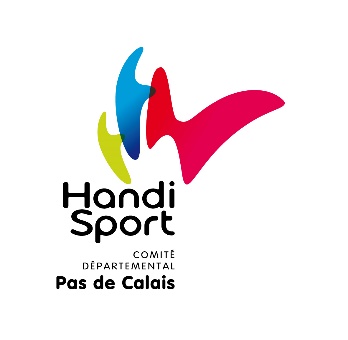 Fiche d'inscription                                                                                                 Rencontre de Boccia DépartementaleMardi 9 mai 2023Square des Arts – Rue Piltepois62160 AIX-NOULETTENom de l'établissement : Adresse de l'établissement :Nom du Contact :Téléphone et Mail du contact :Merci de bien noter le nom de chaque participant et de tous les accompagnateurs afin      que vous soyez bien tous assurés pendant la manifestation.A renvoyer à : secretariatcdh62@laposte.net pour le  4 mai 2023 dernier délai.Anthony Morchoisne
Directeur Technique Départemental CDH62
07 63 03 08 08NOMPRENOMDate de naissanceHandicapHandicapMédecinNOMPRENOMDate de naissanceDeboutFauteuilEQUIPE 1EQUIPE 2AccompagnateurAccompagnateur